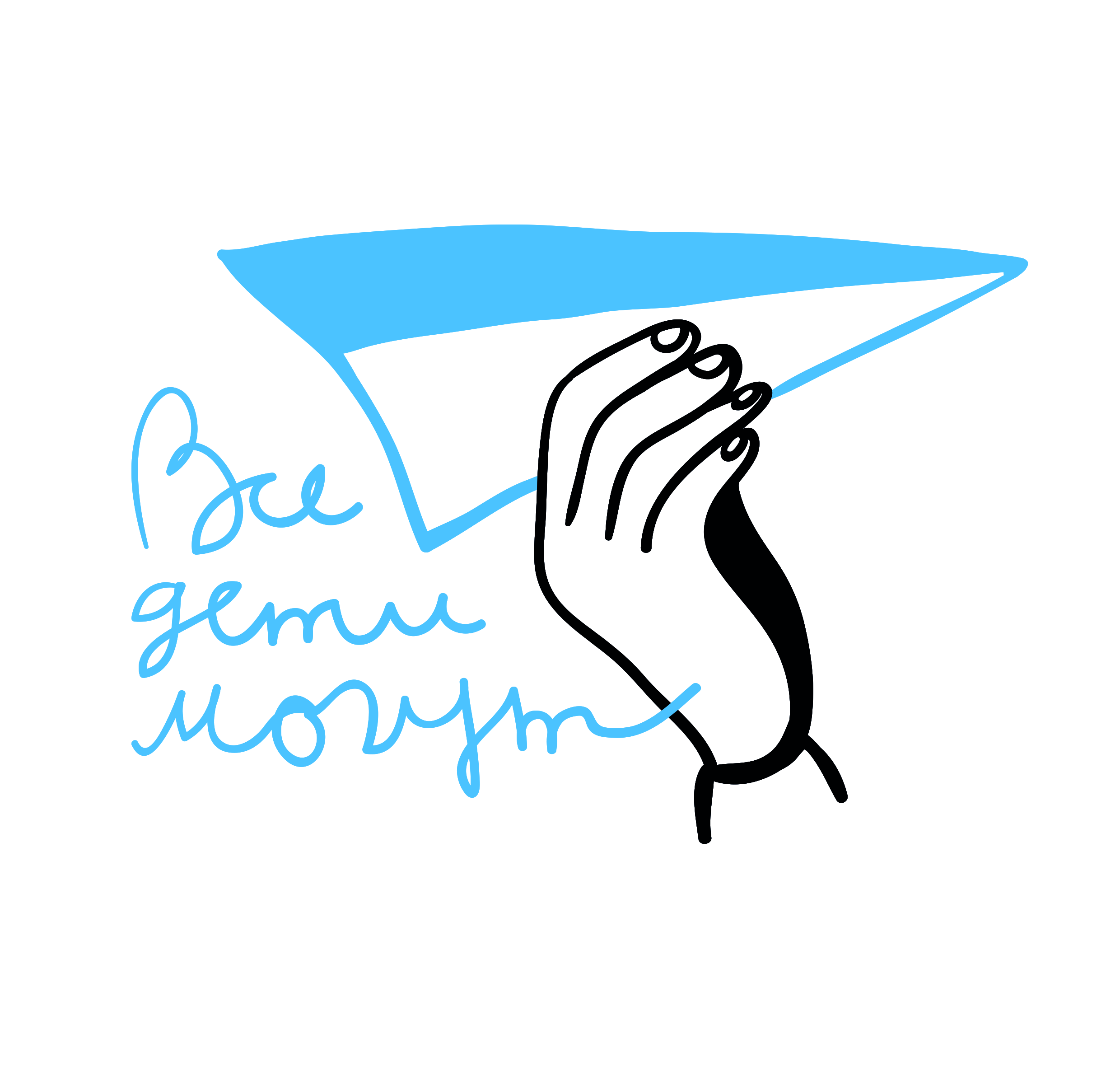 Автономная некоммерческая организация «Все дети могут»353902 г. Новороссийск, ул. Карьерная, д.21ИНН 7714060199/ КПП 231543001/ ОГРН 1027700568224www.vsedetimogut.ru8 963 3797603______________________________________________________________________________Дорогие друзья,Мы рады опубликовать наш отчет о тратах организации за январь 2020 года.За январь 2020 года общая сумма расходов с расчетного счета организации составила 254441 руб. Сотрудники нашей организации продолжают ежедневно оказывать помощь нашим подопечным. В течение ноября нашими основными тратами были:- выплата заработной платы специалистам организации, занятым в оказании помощи подопечным, выплата заработной платы менеджеру по фандрайзингу (включая налоги и социальные взносы) – 142 890 руб.;- комиссия банка –  1400 руб;-оплата бухгалтерских услуг – 6000 руб.;-оплата аренды помещения, коммунальных услуг и ремонт –  36 054 руб.- фототехника для съемок – 68097 руб.Огромная благодарность всем, кто помогает нам поддерживать семьи, воспитывающие детей с тяжелыми и множественными нарушениями развития!С уважением,директор Ягодина Мария89633797603 / lepidoptera_ya@mail.ru